ISTRUZIONI PER LA COMPILAZIONE E IL PAGAMENTO DELL’ IMPOSTA DI BOLLO TRAMITE MODELLO F23 Allegare alla domanda di contributo il modello F23comprovante l’avvenuto assolvimento dell’imposta di bolloFac simili modelliLink: Modello F23 - pdf Link: Istruzioni F23 - pdf Come si paga l’imposta di bollo.L’imposta di bollo va pagata unicamente tramite l’F23. Il pagamento può essere effettuato presso qualsiasi concessionario della riscossione, banca o ufficio postale.Alcune indicazioni per la compilazione del modello F23:1) CAMPO 4 : indicare i dati del soggetto beneficiario2) CAMPO 6 : indicare il codice della Direzione provinciale dell’Agenzia delle Entrate attinente alla sede  del candidato beneficiario (TI 2 per Trieste, TI 4 per Gorizia, TI 6 per Pordenone, TI 8 per Udine)3) CAMPO 10  nel campo Anno scrivere “2021”. Nel campo Numero scrivere “BANDO RIPARTENZA CULTURA E SPORT” – DGR 831/20213)CAMPO 11 : indicare come codice tributo “456 T”5) CAMPO 12 : indicare come descrizione “imposta di bollo RIPARTENZA CULTURA E SPORT ” 6) CAMPO 13 : importo 16,00 euro 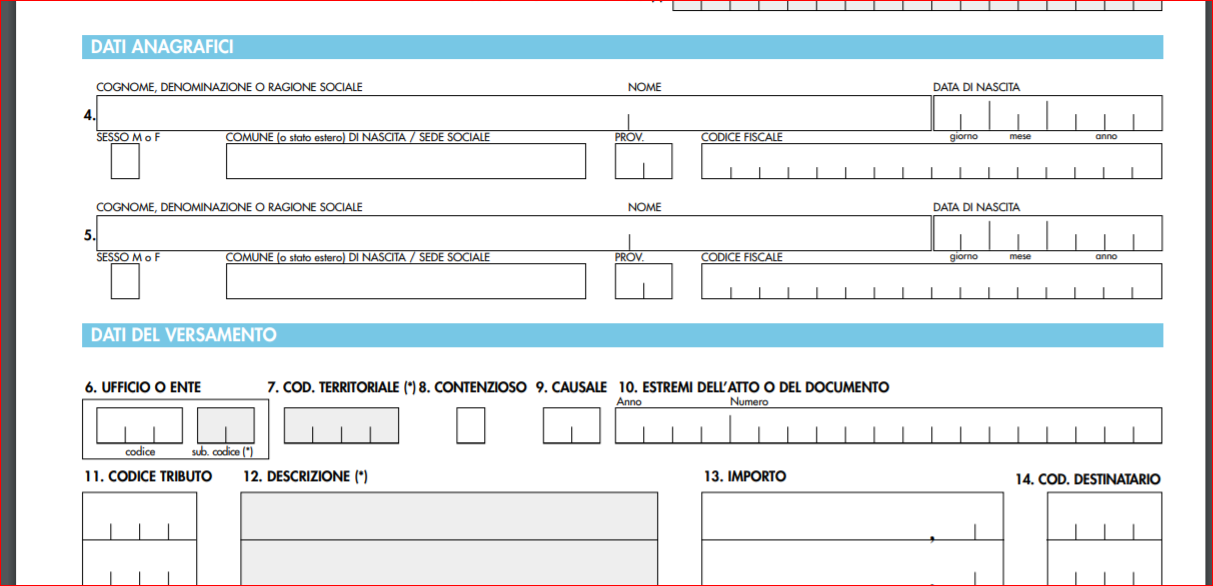 